Understanding the FERPA / Student Confidentiality HoldWhat is FERPA?The federal Family Educational Rights and Privacy Act of 1974 establishes requirements regarding the privacy of student educational records.  Penn State and all educational institutions that receive funds under any program administered by the US Department of Education must comply.What is the FERPA / Confidentiality hold?FERPA allows institutions to release certain student information without the student’s consent in certain situations.  These items are defined as Directory Information.    A full list of Directory Information may be found on the Office of the University Registrar’s web site (https://www.registrar.psu.edu/confidentiality/directory-information.cfm).Penn State allows students to restrict the release of Directory Information/all information by means of the FERPA / Confidentiality Hold.How does the FERPA / Confidentiality Hold affect University employees?University employees may have a legitimate, educational right to view/use a student’s educational record information within the assigned duties of their position. The FERPA / Confidentiality Hold prevents University employees from releasing student educational information to a 3rd party without the student’s expressed consent.  This includes not being able to confirm to an outside entity that the person is a Penn State student. If a University employee is communicating with a student that has a FERPA / Confidentiality Hold … University employees must confirm the identity of the student before releasing and/or discussing specific information regarding the student or any part of their academic record.Conversations around general University information or hypothetical situations are permissible if a student’s identity cannot be confirmed.Where can University employees view the FERPA / Confidentiality Hold indicator?LionPATH:  The FERPA / Confidentiality Hold will display on a student’s record as the “Nightshade” icon 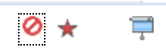 When the “Nightshade” icon is clicked a new browser tab will be open directly on the “Student Rights Under FERPA” section of the Office of the University Registrar website.No information is “releasable” without a signed consent form if a student has the FERPA/Confidentiality hold.University Employees may not confirm the person is a student.CANVAS:  Within a course roster, instructors will see a “CONFIDENTIAL USERS” buttonThe button will display as follows:   (DK BLUE) – if at least one student has FERPA/Confidentiality Hold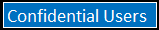 Clicking on the button will then display a list of the actual students   (LT BLUE) – if no students have the FERPA/Confidentiality Hold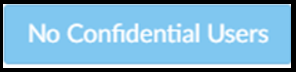 Starfish:  The FERPA / Confidentiality Hold currently does not display in this application.  Please use the LionPATH and/or CANVAS functionality until further notice. How are University employees able to communicate with a student that has the FERPA / Confidentiality Hold?If a University employee is communicating with a student that has a FERPA / Confidentiality Hold … University employees must confirm the identity of the student before releasing and/or discussing specific information regarding the student or any part of their academic record.Conversations around general University information or hypothetical situations are permissible if a student’s identity cannot be confirmed.In person / Zoom:   Confirm the student’s identity using their Penn State ID card.Email:   In conjunction with the Office of General Counsel, the Office of the University Registrar has determined that communication via a student’s Penn State email account is acceptable even if the student has the FERPA / Confidentiality Hold.  Students are informed not to provide others with access to their Penn State account which includes email.If contacted via a non-PSU emailDirect the individual to utilize their PSU email account for conversationOtherwise, respond only in generalities and hypothetical situationsTelephone:   If communicating with a student via the telephone, University employees should make every attempt possible to validate the student’s identity through a series of non-leading questions to which only the student would know the answers.  The University employee would use LionPATH screens to validate the information provided by the student.  Never confirm, deny or correct the information provided by the student!  Ask as many questions as needed to feel confident the student’s identity has been confirmed.Simply begin by saying “Penn State students have the ability to place a FERPA related hold on their academic record to prevent the release of information.  May I ask you some questions, please?”Examples of non-leading questions used to validate a student’s identity would be, but not limited to the following:What is your major and/or plan?What course(s) are you registered for this term?What course(s) did you take last term?What is the name of your high school?What is your date of birth?What is your current University and/or permanent address?A more extensive list of questions can be found on the Office of the University Registrar webpageWhere can University employees find more information regarding FERPA?For more information regarding the FERPA / Confidentiality Hold or FERPA in generalVisit the Office of the University Registrar website (https://www.registrar.psu.edu/confidentiality/)Email the Office of the University Registrar … registar@psu.eduTelephone the Office of the University Registrar … (814) 865-6357  